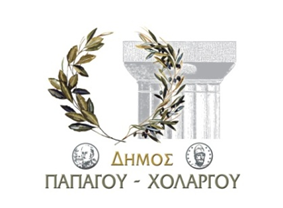                                                                                                                            ……………….……………….2022ΑΙΤΗΣΗ ΕΓΓΡΑΦΗΣ ΣΤΟ ΜΗΤΡΩΟ ΔΗΜΟΤΙΚΟΥ ΣΥΜΒΟΥΛΙΟΥ ΝΕΩΝ ΠΡΟΣ: ΔΗΜΟ ΠΑΠΑΓΟΥ – ΧΟΛΑΡΓΟΥΣΤΟΙΧΕΙΑ ΑΙΤΟΥΝΤΟΣΟΝΟΜΑ:……………………………………………………………………………………………………………………………………..ΕΠΩΝΥΜΟ:……………………………………………………………………………………………………………......................ΟΝΟΜΑ ΠΑΤΕΡΑ:………………………………………………………………………………………………………………………..ΟΝΟΜΑ ΜΗΤΕΡΑΣ:…………………………………………………………………………………………………………………….ΗΜΕΡΟΜΗΝΙΑ ΓΕΝΝΗΣΗΣ:………………………………………………………………………………………………………….ΕΤΟΣ ΓΕΝΝΗΣΗΣ:…………………………………………………………………………………………………………………………ΑΡΙΘΜΟΣ ΔΗΜΟΤΟΛΟΓΙΟΥ (αναγράφεται στην ταυτότητα)….…………………………………………………..Δ/ΝΣΗ ΚΑΤΟΙΚΙΑΣ - ΟΔΟΣ:……………………………………………………………..…..ΑΡΙΘ.:…………….................Τ.Κ. ……………………ΤΗΛ:………………………………………………………EMAIL:…………………………………………….Με την παρούσα δηλώνω ότι  Επιθυμώ να εγγραφώ στο Δημοτικό Συμβούλιο Νέων                     ΝΑΙΣυναινώ να χρησιμοποιηθούν τα προσωπικά μου στοιχεία για ενημερώσεις από τον Δήμο Παπάγου – Χολαργού.                                                                                                                                                           ΝΑΙ                       OXI        Σημειώσεις: Δικαίωμα εγγραφής νέοι/ες ηλικίας 15-28 ετών. Για τη συμπλήρωση του 15ου έτους θεωρείται ως ημερομηνία  γέννησης η 1η Ιανουαρίου όλων όσων γεννήθηκαν το έτος 2007.Ο/Η ΑΙΤ………………………………………………………………………………………………………(υπογραφή)